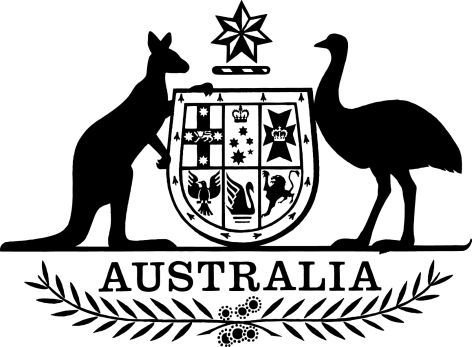 Private Health Insurance (Data Provision) Amendment Rules 2024I, Kayla Jordan, delegate of the Minister for Health and Aged Care, make the following rules.Dated      14 March 2024		Kayla JordanAssistant Secretary
Data and Analytics Branch
Department of Health and Aged CareContents1  Name	12  Commencement	13  Authority	14  Schedules	1Schedule 1—Amendments	2Private Health Insurance (Data Provision) Rules 2018	21  Name		This instrument is the Private Health Insurance (Data Provision) Amendment Rules 2024.2  Commencement	(1)	Each provision of this instrument specified in column 1 of the table commences, or is taken to have commenced, in accordance with column 2 of the table. Any other statement in column 2 has effect according to its terms.Note:	This table relates only to the provisions of this instrument as originally made. It will not be amended to deal with any later amendments of this instrument.		(2) Any information in column 3 of the table is not part of this instrument. Information may be inserted in this column, or information in it may be edited, in any published version of this instrument.3  Authority		This instrument is made under item 9 of the table in subsection 333-20(1) of the Private Health Insurance Act 2007.4  Schedules		Each instrument that is specified in a Schedule to this instrument is amended or repealed as set out in the applicable items in the Schedule concerned, and any other item in a Schedule to this instrument has effect according to its terms.Schedule 1—AmendmentsPrivate Health Insurance (Data Provision) Rules 20181  Section 4 (definition of GT-Dental Data from Insurers to the Department)Repeal the definition, substitute: GT-Dental Data from Insurers to the Department means the protocol set out in the document approved by the Assistant Secretary of the Data and Analytics Branch of the Department of Health and Aged Care on 14 March 2024 which consists of “Data Specifications (GT-Dental)” and “Explanatory Notes (GT-Dental)”.  2  Section 4 (definition of HCP1 Data from Insurers to the Department)Repeal the definition, substitute: HCP1 Data from Insurers to the Department means the protocol set out in the document approved by the Assistant Secretary of the Data and Analytics Branch of the Department of Health and Aged Care on 14 March 2024 which consists of “Data Specifications (HCP1)” and “Explanatory Notes (HCP1)”.3  Section 4 (definition of HCP2 Data from Insurers to the Department)Repeal the definition, substitute: HCP2 Data from Insurers to the Department means the protocol set out in the document approved by the Assistant Secretary of the Data and Analytics Branch of the Department of Health and Aged Care on 14 March 2024 which consists of “Data Specifications (HCP2)” and “Explanatory Notes (HCP2)”.  Commencement informationCommencement informationCommencement informationColumn 1Column 2Column 3ProvisionsCommencementDate/Details1.  The whole of the instrument1 July 2024.1 July 2024.